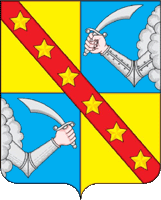 СОВЕТ ДЕПУТАТОВ МУНИЦИПАЛЬНОГО ОБРАЗОВАНИЯСЕЛЬСКОЕ ПОСЕЛЕНИЕ «ЧЕРТОЛИНО»РЖЕВСКОГО РАЙОНА ТВЕРСКОЙ ОБЛАСТИРЕШЕНИЕ25.08.2017г.                                                                    			                     №  83О внесении изменений и дополненийв Устав муниципального образованиясельское  поселение «Чертолино» Ржевского района  Тверской областиНа основании пункта 1 части 10 статьи 35 Федерального закона от 06.10.2003        № 131-ФЗ «Об общих принципах организации местного самоуправления в Российской Федерации» в целях приведения Устава муниципального образования сельское поселение «Чертолино» Ржевского района Тверской области в соответствие с федеральным и региональным законодательством, Совет депутатов сельского поселения «Чертолино»РЕШИЛ:1. Внести  изменения  и  дополнения в  Устав муниципального образования  сельское  поселение «Чертолино» Ржевского района  Тверской  области:1.1.	Статью 8 Устава изложить в следующей редакции:«Статья 8. Вопросы местного значения сельского поселения «Чертолино».К вопросам местного значения поселения относятся:1) составление и рассмотрение проекта бюджета поселения, утверждение и исполнение бюджета поселения, осуществление контроля за его исполнением, составление и утверждение отчета об исполнении бюджета поселения;2) установление, изменение и отмена местных налогов и сборов поселения;3) владение, пользование и распоряжение имуществом, находящимся в муниципальной собственности поселения;4) организация в границах поселения электро-, тепло-, газо- и водоснабжения населения, водоотведения, снабжения населения топливом в пределах полномочий, установленных законодательством Российской Федерации;           5) дорожная деятельность в отношении автомобильных дорог местного значения в границах населенных пунктов поселения и обеспечение безопасности дорожного движения на них, включая создание и обеспечение функционирования парковок (парковочных мест), осуществление муниципального контроля за сохранностью автомобильных дорог местного значения в границах населенных пунктов поселения, а также осуществление иных полномочий в области использования автомобильных дорог и осуществления дорожной деятельности в соответствии с законодательством Российской Федерации;6) обеспечение проживающих в поселении и нуждающихся в жилых помещениях малоимущих граждан жилыми помещениями, организация строительства и содержания муниципального жилищного фонда, создание условий для жилищного строительства, осуществление муниципального жилищного контроля, а также иных полномочий органов местного самоуправления в соответствии с жилищным законодательством;7) создание условий для предоставления транспортных услуг населению и организация транспортного обслуживания населения в границах поселения;8) участие в профилактике терроризма и экстремизма, а также в минимизации и (или) ликвидации последствий проявлений терроризма и экстремизма в границах поселения;9) создание условий для реализации мер, направленных  на  укрепление межнационального и межконфессионального согласия, сохранение  и  развитие языков  и  культуры  народов   Российской   Федерации,   проживающих   на территории  поселения,  социальную  и  культурную  адаптацию   мигрантов, профилактику межнациональных (межэтнических) конфликтов;10) участие в предупреждении и ликвидации последствий чрезвычайных ситуаций в границах поселения;11) обеспечение первичных мер пожарной безопасности в границах населенных пунктов поселения;12) создание условий для обеспечения жителей поселения услугами связи, общественного питания, торговли и бытового обслуживания;13) организация библиотечного обслуживания населения, комплектование и обеспечение сохранности библиотечных фондов библиотек поселения;14) создание условий для организации досуга и обеспечения жителей поселения услугами организаций культуры;15) сохранение, использование и популяризация объектов культурного наследия (памятников истории и культуры), находящихся в собственности поселения, охрана объектов культурного наследия (памятников истории и культуры) местного (муниципального) значения, расположенных на территории поселения;16) создание условий для развития местного традиционного народного художественного творчества, участие в сохранении, возрождении и развитии народных художественных промыслов в поселении;17) обеспечение условий для развития на территории поселения физической культуры, школьного спорта и массового спорта, организация проведения официальных физкультурно-оздоровительных и спортивных мероприятий поселения; 18) создание условий для массового отдыха жителей поселения и организация обустройства мест массового отдыха населения, включая обеспечение свободного доступа граждан к водным объектам общего пользования и их береговым полосам;19) формирование архивных фондов поселения;20) участие в организации деятельности по сбору (в том числе раздельному сбору) и транспортированию твердых коммунальных отходов;21) утверждение правил благоустройства территории поселения, устанавливающих в том числе требования по содержанию зданий (включая жилые дома), сооружений и земельных участков, на которых они расположены, к внешнему виду фасадов и ограждений соответствующих зданий и сооружений, перечень работ по благоустройству и периодичность их выполнения; установление порядка участия собственников зданий (помещений в них) и сооружений в благоустройстве прилегающих территорий; организация благоустройства территории поселения (включая освещение улиц, озеленение территории, установку указателей с наименованиями улиц и номерами домов, размещение и содержание малых архитектурных форм), а также использования, охраны, защиты, воспроизводства городских лесов, лесов особо охраняемых природных территорий, расположенных в границах населенных пунктов поселения;22) утверждение генеральных планов поселения, правил землепользования и застройки, утверждение подготовленной на основе генеральных планов поселения документации по планировке территории, выдача разрешений на строительство (за исключением случаев, предусмотренных Градостроительным кодексом Российской Федерации, иными федеральными законами), разрешений на ввод объектов в эксплуатацию при осуществлении строительства, реконструкции объектов капитального строительства, расположенных на территории поселения, утверждение местных нормативов градостроительного проектирования поселений, резервирование земель и изъятие земельных участков в границах поселения для муниципальных нужд, осуществление в случаях, предусмотренных Градостроительным кодексом Российской Федерации, осмотров зданий, сооружений и выдача рекомендаций об устранении выявленных в ходе таких осмотров нарушений;23) присвоение адресов объектам адресации, изменение, аннулирование адресов, присвоение наименований элементам улично-дорожной сети (за исключением автомобильных дорог федерального значения, автомобильных дорог регионального или межмуниципального значения, местного значения муниципального района), наименований элементам планировочной структуры в границах поселения, изменение, аннулирование таких наименований, размещение информации в государственном адресном реестре;24) организация ритуальных услуг и содержание мест захоронения;25) исключен;26) создание, содержание и организация деятельности аварийно-спасательных служб и (или) аварийно-спасательных формирований на территории поселения;27) осуществление мероприятий по обеспечению безопасности людей на водных объектах, охране их жизни и здоровья;28) создание, развитие и обеспечение охраны лечебно-оздоровительных местностей и курортов местного значения на территории поселения, а также осуществление муниципального контроля в области использования и охраны особо охраняемых природных территорий местного значения;29) содействие в развитии сельскохозяйственного производства, создание условий для развития малого и среднего предпринимательства;30) организация и осуществление мероприятий по работе с детьми и молодежью в поселении;31) осуществление в пределах, установленных водным законодательством Российской Федерации, полномочий собственника водных объектов, информирование населения об ограничениях их использования;32) осуществление муниципального лесного контроля;33) оказание поддержки гражданам и их объединениям, участвующим в охране общественного порядка, создание условий для деятельности народных дружин;34) предоставление помещения для работы на обслуживаемом Административном участке поселения сотруднику, замещающему должность участкового уполномоченного полиции;35) до 1 января 2017 года предоставление сотруднику, замещающему должность участкового уполномоченного полиции, и членам его семьи жилого помещения на период выполнения сотрудником обязанностей по указанной должности;36) оказание поддержки социально ориентированным некоммерческим организациям в пределах полномочий, установленных статьями 31.1 и 31.3 Федерального закона от 12 января 1996 года № 7-ФЗ «О некоммерческих организациях»;37) обеспечение выполнения работ, необходимых для создания искусственных земельных участков для нужд поселения, проведение открытого аукциона на право заключить договор о создании искусственного земельного участка в соответствии с федеральным законом;38) осуществление мер по противодействию коррупции в границах поселения;39) участие в соответствии с федеральным законом от 24 июля 2007 года №221-ФЗ «О кадастровой деятельности» в выполнении комплексных кадастровых работ.».1.2. Статью 9 Устава изложить в следующей редакции:«Статья 9. Права органов местного самоуправления сельского поселения «Чертолино» на решение вопросов, не отнесенных к вопросам местного значения поселений.1. Органы местного самоуправления поселения имеют право на:1) создание музеев поселения;2) совершение нотариальных действий, предусмотренных законодательством, в случае отсутствия в поселении нотариуса;3) участие в осуществлении деятельности по опеке и попечительству;4) создание условий для осуществления деятельности, связанной с реализацией прав местных национально-культурных автономий на территории поселения;5) оказание содействия национально-культурному развитию народов Российской Федерации и реализации мероприятий в сфере межнациональных отношений на территории поселения;6) участие в организации и осуществлении мероприятий по мобилизационной подготовке муниципальных предприятий и учреждений, находящихся на территории поселения;7) создание муниципальной пожарной охраны;	8) создание условий для развития туризма;9) оказание поддержки общественным наблюдательным комиссиям, осуществляющим общественный контроль за обеспечением прав человека и содействие лицам, находящимся в местах принудительного содержания;10) оказание поддержки общественным объединениям инвалидов, а также созданным общероссийскими общественными объединениями инвалидов организациям в соответствии с Федеральным законом от 24 ноября 1995 года № 181-ФЗ «О социальной защите инвалидов в Российской Федерации»;11) создание условий для организации проведения независимой оценки качества оказания услуг организациями в порядке и на условиях, которые установлены федеральными законами;12) предоставление гражданам жилых помещений муниципального жилищного фонда по договорам найма жилых помещений жилищного фонда социального использования в соответствии с жилищным законодательством;13) осуществление мероприятий по отлову и содержанию безнадзорных животных, обитающих на территории поселения;14) осуществление мероприятий в сфере профилактики правонарушений, предусмотренных Федеральным законом «Об основах системы профилактики правонарушений в Российской Федерации»;15) оказание содействия  развитию физической культуры и спорта инвалидов, лиц с ограниченными возможностями здоровья, адаптивной физической культуры и адаптивного спорта.2. Органы местного самоуправления сельского поселения вправе решать вопросы, указанные в пункте 1 настоящей статьи, участвовать в осуществлении иных государственных полномочий (не переданных им в соответствии со статьёй 19 Федерального закона), если это участие предусмотрено федеральными законами, а также решать иные вопросы, не отнесенные к компетенции органов местного самоуправления других муниципальных образований, органов государственной власти и не исключенные из их компетенции федеральными законами и законами Тверской области, за счет доходов местных бюджетов, за исключением межбюджетных трансфертов, предоставленных из бюджетов бюджетной системы Российской Федерации, и поступлений налоговых доходов по дополнительным нормативам отчислений.».1.3. Статью 18 Устава изложить в следующей редакции:«Статья 18. Публичные слушания.1. Для обсуждения проектов муниципальных правовых актов по вопросам местного значения с участием жителей поселения, Советом депутатов поселения, Главой сельского поселения «Чертолино» могут проводиться публичные слушания.2. Публичные слушания проводятся по инициативе населения, Совета депутатов поселения, или Главы поселения.Публичные слушания, проводимые по инициативе населения или Совета депутатов поселения, назначаются Советом депутатов поселения, а по инициативе главы поселения – Главой поселения.3. На публичные слушания в обязательном порядке выносятся вопросы:1) проект устава поселения, а также проект муниципального нормативного правового акта о внесении изменений и дополнений в данный устав, кроме случаев, когда в устав муниципального образования вносятся изменения в форме точного воспроизведения положений Конституции Российской Федерации, федеральных законов, Устава Тверской области или законов Тверской области в целях приведения данного устава в соответствие с этими нормативными правовыми актами;2) проект местного бюджета и отчет о его исполнении;  	3) проекты планов и программ развития муниципального образования, проекты правил землепользования и застройки, проекты планировки территорий и проекты межевания территорий, за исключением случаев, предусмотренных Градостроительным кодексом Российской Федерации, проекты правил благоустройства территорий, а также вопросы предоставления разрешений на условно разрешенный вид использования земельных участков и объектов капитального строительства, вопросы отклонения от предельных параметров разрешенного строительства, реконструкции объектов капитального строительства, вопросы изменения одного вида разрешенного использования земельных участков и объектов капитального строительства на другой вид такого использования при отсутствии утвержденных правил землепользования и застройки;4) вопросы о преобразовании муниципального образования, за исключением случаев, если в соответствии со статьей 13 Федерального закона для преобразования муниципального образования требуется получение согласия населения муниципального образования, выраженного путем голосования либо на сходах граждан.4. Порядок организации и проведения публичных слушаний определяется нормативными правовыми актами Совета депутатов сельского поселения и должен предусматривать заблаговременное оповещение жителей муниципального образования о времени и месте проведения публичных слушаний, заблаговременное ознакомление с проектом муниципального правового акта, другие меры, обеспечивающие участие в публичных слушаниях жителей муниципального образования, обнародование результатов публичных слушаний, включая мотивированное обоснование принятых решений.».1.4. Статью 27 Устава изложить в следующей редакции:«Статья 27. Глава сельского поселения «Чертолино».1. Глава сельского поселения является высшим должностным лицом сельского поселения и наделяется настоящим Уставом собственными полномочиями по решению вопросов местного значения, возглавляет Администрацию сельского поселения. Глава сельского поселения подотчетен и подконтролен населению и Совету депутатов сельского поселения.2. Глава поселения избирается на пять лет Советом депутатов поселения из числа кандидатов, представленных конкурсной комиссией по результатам конкурса.Порядок проведения конкурса по отбору кандидатур на должность Главы сельского поселения «Чертолино» устанавливается Советом депутатов сельского поселения «Чертолино». Порядок проведения конкурса должен предусматривать опубликование условий конкурса, сведений о дате, времени и месте его проведения не позднее чем за 20 дней до дня проведения конкурса.Общее число членов конкурсной комиссии в муниципальном образовании устанавливается Советом депутатов сельского поселения «Чертолино».Половина членов конкурсной комиссии назначается Советом депутатов сельского поселения «Чертолино», а другая половина - Главой Ржевского района3. Полномочия Главы сельского поселения осуществляются на постоянной основе, начинаются со дня вступления его в должность и прекращаются в день вступления в должность вновь избранного Главы сельского поселения. Глава поселения вступает в должность не позднее десяти дней со дня его избрания. Днем вступления в должность считается день принесения Главой поселения присяги на торжественном собрании. 4. Вступление в должность Главы сельского поселения проходит в торжественной обстановке с участием депутатов Совета депутатов сельского поселения, представителей государственных органов, органов местного самоуправления сельского поселения, органов местного самоуправления Ржевского района, общественных и иных  организаций. При вступлении в должность Глава сельского поселения приносит присягу: «Я (фамилия, имя, отчество), принимая на себя полномочия Главы сельского поселения, обещаю добросовестно исполнять свои обязанности, соблюдать Конституцию Российской Федерации, законодательство Российской Федерации и Тверской области, Устав сельского поселения, всемерно содействовать благополучию, социальной безопасности и общественному согласию жителей сельского поселения».5. Вступление в должность Главы сельского поселения оформляется постановлением Главы сельского поселения о вступлении в должность.6. В случае досрочного прекращения полномочий Главы сельского поселения либо применения к нему по решению суда мер процессуального принуждения в виде заключения под стражу или временного отстранения от должности, а также в случае его временного отсутствия (болезнь, отпуск, командировка и т.п.) его полномочия временно исполняет заместитель Главы Администрации сельского поселения. 7. В случае досрочного прекращения полномочий Главы сельского поселения избрание  Главы сельского поселения проводится в порядке,  установленном  законодательством. 8. Глава поселения:1) представляет сельское поселение в отношениях с органами местного самоуправления других муниципальных образований, органами государственной власти, гражданами, учреждениями, организациями, общественными объединениями, без доверенности действует от имени муниципального образования;2) обеспечивает выполнение требований Конституции Российской Федерации, федеральных законов, законов Тверской области, настоящего Устава, муниципальных нормативных правовых актов, соблюдения прав и свобод человека и гражданина на территории сельского поселения;3) от имени сельского поселения заключает договоры и соглашения с другими муниципальными образованиями, предприятиями, учреждениями и организациями, в том числе зарубежными, в рамках предоставленных полномочий;4) вправе требовать созыва внеочередного заседания Совета депутатов сельского поселения;5) обеспечивает осуществление органами местного самоуправления полномочий по решению вопросов местного значения и отдельных государственных полномочий, переданных органам местного самоуправления федеральными законами и законами Тверской области6) подписывает и обнародует в порядке, установленном Уставом сельского поселения, нормативные правовые акты, принятые Советом депутатов сельского поселения «Чертолино»;   7) издает в пределах своих полномочий правовые акты;8) осуществляет личный прием граждан, рассматривает их обращения, обеспечивает организацию приема граждан Администрацией сельского поселения;9) руководит деятельностью Администрации сельского поселения, определяет полномочия заместителя Главы Администрации сельского поселения, руководителей структурных подразделений Администрации сельского поселения;10) представляет на утверждение Совету  депутатов сельского поселения структуру Администрации сельского поселения;11) осуществляет прием на работу и увольнение муниципальных служащих и работников Администрации сельского поселения;12) утверждает штатное расписание, организует работу с кадрами Администрации сельского поселения, их аттестацию;13) принимает необходимые меры по обеспечению и защите интересов муниципального образования в суде, в федеральных и областных органах государственной власти;14) вносит от имени Администрации сельского поселения на утверждение Совету депутатов сельского поселения проект бюджета сельского поселения, представляет отчет о его исполнении;15) подписывает финансовые документы, обеспечивает формирование и исполнение бюджета сельского поселения;16) представляет Совету депутатов сельского поселения ежегодные отчеты о результатах своей деятельности, деятельности местной администрации и иных, подведомственных Главе муниципального образования органов, в том числе о решении вопросов, поставленных Советом депутатов сельского поселения;17) осуществляет иные полномочия, предусмотренные законодательством, настоящим Уставом и принятыми в соответствии с ними муниципальными правовыми актами сельского поселения.9. Глава поселения должен соблюдать ограничения, запреты, исполнять обязанности, которые установлены федеральным законом от 25 декабря 2008 года   №273-ФЗ «О противодействии коррупции», федеральным законом от 3 декабря 2012 года №230-ФЗ «О контроле за соответствием расходов лиц, замещающих государственные должности, и иных лиц их доходам», федеральным законом от 7 мая 2013 года №79-ФЗ «О запрете отдельным категориям лиц открывать и иметь счета (вклады), хранить наличные денежные средства и ценности в иностранных банках, расположенных за пределами территории Российской Федерации, владеть и (или) пользоваться иностранными финансовыми инструментами».10. Полномочия Главы поселения прекращаются досрочно в случае несоблюдения ограничений, запретов, неисполнения обязанностей, установленных федеральным законом от 25.12.2008 №273-ФЗ «О противодействии коррупции», федеральным законом от 03.12.2012 №230-ФЗ «О контроле за соответствием расходов лиц, замещающих государственные должности, и иных лиц их доходам», федеральным законом от 07.05.2013 №79-ФЗ «О запрете отдельным категориям лиц открывать и иметь счета (вклады), хранить наличные денежные средства и ценности в иностранных банках, расположенных за пределами территории Российской Федерации, владеть и (или) пользоваться иностранными финансовыми инструментами»; а также в случае несоблюдения ограничений, установленных Федеральным законом.11. Полномочия Главы поселения прекращаются досрочно по следующим основаниям: 1) смерти;2) отставки по собственному желанию; 3) удаление в отставку в соответствии со статьей 74.1 Федерального закона;4) отрешения от должности в соответствии со статьей 74 Федерального закона;5) признания судом недееспособным или ограниченно дееспособным;6) признания судом безвестно отсутствующим или объявления умершим;7) вступления в отношении его в законную силу обвинительного приговора суда;8) выезда за пределы Российской Федерации на постоянное место жительства;9) прекращения гражданства Российской Федерации, прекращения гражданства иностранного государства - участника международного договора Российской Федерации, в соответствии с которым иностранный гражданин имеет право быть избранным в органы местного самоуправления, приобретения им гражданства иностранного государства либо получения им вида на жительство или иного документа, подтверждающего право на постоянное проживание гражданина Российской Федерации на территории иностранного государства, не являющегося участником международного договора Российской федерации, в соответствии с которым гражданин Российской Федерации, имеющий гражданство иностранного государства, имеет право быть избранным в органы местного самоуправления;           10) установленной в судебном порядке стойкой неспособности по состоянию здоровья осуществлять полномочия Главы муниципального образования;   11) преобразования поселения, осуществляемого в соответствии со статьей 13 Федерального закона, а также в случае упразднения сельского поселения «Чертолино»;   12) увеличения численности избирателей поселения более чем на 25 процентов, произошедшего вследствие изменения границ муниципального образования или объединения поселения с городским округом;13) утраты поселением статуса муниципального образования в связи с его объединением с городским округом.12. Главе сельского поселения, осуществляющему полномочия на постоянной основе, предоставляются гарантии, компенсации и льготы, предусмотренные федеральными законами, законами Тверской области для муниципальных служащих.13. В случае досрочного прекращения полномочий Главы поселения избрание Главы сельского поселения проводится в порядке и сроки, установленные  законодательством.».1.5. Статью 32 Устава изложить в следующей редакции:«Статья 32. Полномочия Администрации сельского поселения «Чертолино».1. Администрация поселения осуществляет полномочия по вопросам местного значения поселения, за исключением тех, которые, согласно законодательству, настоящему Уставу и решениям Совета депутатов поселения, входят в компетенцию Главы поселения и Совета депутатов поселения.2. В пределах своих полномочий Администрация поселения:1) разрабатывает проект программы социально-экономического развития поселения, проект местного бюджета;2) обеспечивает комплексное социально-экономическое развитие поселения;3) обеспечивает исполнение бюджета и программы социально-экономического развития поселения;4) осуществляет владение, пользование, распоряжение имуществом, находящимся в муниципальной собственности поселения;5) устанавливает тарифы на услуги, предоставляемые муниципальными предприятиями и учреждениями, и работы, выполняемые муниципальными предприятиями и учреждениями в порядке, установленном решением Совета депутатов поселения;6) организует в границах поселения электро-, тепло-, газо- и водоснабжения населения, водоотведения, снабжения населения топливом в пределах полномочий, установленных законодательством Российской Федерации;7) осуществляет дорожную деятельность в отношении автомобильных дорог местного значения в границах населенных пунктов поселения и обеспечение безопасности дорожного движения на них, включая создание и обеспечение функционирования парковок (парковочных мест), осуществление муниципального контроля за сохранностью автомобильных дорог местного значения в границах населенных пунктов поселения, а также осуществление иных полномочий в области использования автомобильных дорог и осуществления дорожной деятельности в соответствии с законодательством Российской Федерации;8) обеспечивает проживающих в поселении и нуждающихся в жилых помещениях малоимущих граждан жилыми помещениями, организует строительство и содержание муниципального жилищного фонда, создает условия для жилищного строительства, осуществляет муниципальный жилищный контроль, а также иные полномочия органов местного самоуправления в соответствии с жилищным законодательством;9) создает  условия для предоставления транспортных услуг населению и организация транспортного обслуживания населения в границах поселения;10) участвует  в профилактике терроризма и экстремизма, а также в минимизации и (или) ликвидации последствий проявлений терроризма и экстремизма в границах поселения;11) участвует в предупреждении и ликвидации последствий чрезвычайных ситуаций в границах поселения;12) обеспечивает  первичные меры пожарной безопасности в границах населенных пунктов поселения;13) создает условия для обеспечения жителей поселения услугами связи, общественного питания, торговли и бытового обслуживания;14) организует библиотечное обслуживание населения, комплектование и обеспечение сохранности библиотечных фондов библиотек поселения;15) создает условия для организации досуга и обеспечения жителей поселения услугами организаций культуры;16) создает условия для развития местного традиционного народного художественного творчества, участие в сохранении, возрождении и развитии народных художественных промыслов в поселении;17) обеспечивает условия для развития на территории поселения физической культуры, школьного спорта и массового спорта, организует проведения официальных физкультурно-оздоровительных и спортивных мероприятий поселения; 18) создает условия для массового отдыха жителей поселения и организует обустройство мест массового отдыха населения, включая обеспечение свободного доступа граждан к водным объектам общего пользования и их береговым полосам;19) формирует архивные фонды поселения;20) участвует в организации деятельности по сбору (в том числе раздельному сбору) и транспортированию твердых коммунальных отходов;21) организует ритуальные услуги и содержание мест захоронения;22) исключен;23) осуществляет  мероприятия по обеспечению безопасности людей на водных объектах, охране их жизни и здоровья;24) создает, развивает и обеспечивает охрану лечебно-оздоровительных местностей и курортов местного значения на территории поселения, а также осуществляет  муниципальный контроль в области использования и охраны особо охраняемых природных территорий местного значения;25) содействует развитию сельскохозяйственного производства, создает условия для развития малого и среднего предпринимательства;26) организует  и осуществляет мероприятия по работе с детьми и молодежью в поселении;27) осуществляет в пределах, установленных водным законодательством Российской Федерации, полномочия собственника водных объектов, информирование населения об ограничениях их использования;28) осуществляет муниципальный лесной контроль;29) оказывает поддержку гражданам и их объединениям, участвующим в охране общественного порядка, создает условия для деятельности народных дружин;30) предоставляет помещение для работы на обслуживаемом административном участке поселения сотруднику, замещающему должность участкового уполномоченного полиции;31) исключен;32) оказывает поддержку социально ориентированным некоммерческим организациям в пределах полномочий, установленных статьями 31.1 и 31.3 федерального закона от 12 января 1996 года № 7-ФЗ «О некоммерческих организациях»;33) осуществляет  меры по противодействию коррупции в границах поселения;34) участвует в соответствии с федеральным законом от 24 июля 2007 года     №221-ФЗ «О кадастровой деятельности» в выполнении комплексных кадастровых работ;35) осуществляет иные полномочия в соответствии с законодательством, настоящим Уставом, решениями Совета депутатов поселения.».1.6. Статью 39 Устава изложить в следующей редакции:«Статья 39. Муниципальные правовые акты.1. В систему муниципальных правовых актов сельского поселения «Чертолино» входят:1) Устав сельского поселении «Чертолино»;2) правовые акты, принятые на местном референдуме; 3) нормативные и иные правовые акты Совета депутатов сельского поселения;4) правовые акты Главы сельского поселения;5) правовые акты Администрации сельского поселения;6) правовые акты Председателя Совета депутатов поселения, органов Администрации сельского поселения и иных органов и должностных лиц местного самоуправления сельского поселения в соответствии с настоящим Уставом.2. Устав сельского поселения и оформленные в виде правовых актов решения, принятые на местном референдуме, являются актами высшей юридической силы в системе муниципальных правовых актов, имеют прямое действие и применяются на всей территории сельского поселения.Иные муниципальные правовые акты не должны противоречить Уставу сельского поселения и правовым актам, принятым на местном референдуме.3. Правовые акты, принятые на местном референдуме, правовые акты органов местного самоуправления и должностных лиц местного самоуправления, обязательны для исполнения на всей территории сельского поселения.4. За неисполнение муниципальных правовых актов граждане, руководители организаций, должностные лица органов государственной власти и  органов местного самоуправления несут ответственность в соответствии с федеральными законами и законами Тверской области.5. Муниципальные правовые акты могут быть отменены или их действие может быть приостановлено органами местного самоуправления или должностными лицами местного самоуправления сельского поселения, принявшими (издавшими) соответствующий муниципальный правовой акт, в случае упразднения таких органов или соответствующих должностей либо изменения перечня полномочий указанных органов или должностных лиц – органами местного самоуправления или должностными лицами местного самоуправления, к полномочиям которых на момент отмены или приостановления действия муниципального правового акта отнесено принятие (издание) соответствующего муниципального правового акта, а также судом; а в части, регулирующей осуществление органами местного самоуправления отдельных государственных полномочий, переданных им федеральными законами и законами Тверской области, - уполномоченным органом государственной власти Российской Федерации (уполномоченным органом государственной власти Тверской области).Действие муниципального правового акта, не имеющего нормативного характера, незамедлительно приостанавливается принявшим (издавшим) его органом местного самоуправления или должностным лицом местного самоуправления в случае получения соответствующего предписания Уполномоченного при Президенте Российской Федерации по защите прав предпринимателей, выданного в соответствии с законодательством Российской Федерации об уполномоченных по защите прав предпринимателей. Об исполнении полученного предписания исполнительно-распорядительные органы местного самоуправления или должностные лица местного самоуправления обязаны сообщить Уполномоченному при Президенте Российской Федерации по защите прав предпринимателей в трехдневный срок, а представительные органы местного самоуправления - не позднее трех дней со дня принятия ими решения. 6.  Совет депутатов сельского поселения по вопросам, отнесенным к его компетенции федеральными законами, законами Тверской области, настоящим Уставом, принимает решения, устанавливающие правила, обязательные для исполнения на территории сельского поселения, решение об удалении Главы сельского поселения в отставку, а также решения по вопросам организации деятельности представительного органа муниципального образования и по иным вопросам, отнесенным к его компетенции федеральными законами, законами Тверской области, настоящим Уставом. Решения Совета депутатов сельского поселения, устанавливающие правила, обязательные для исполнения на территории сельского поселения, принимаются большинством голосов от установленной численности депутатов Совета депутатов поселения, если иное не установлено Федеральным законом. 7. Глава сельского поселения, возглавляющий Администрацию поселения, в пределах своих полномочий, установленных федеральными законами, законами Тверской области, настоящим Уставом, нормативными правовыми актами Совета депутатов сельского поселения, издает постановления Администрации по вопросам местного значения и вопросам, связанным с осуществлением отдельных государственных полномочий, переданных органам местного самоуправления федеральными законами и законами Тверской области; распоряжения Администрации поселения по вопросам организации работы Администрации поселения, а также  постановления и распоряжения по иным вопросам, отнесенным к его компетенции настоящим Уставом в соответствии с Федеральным законом, другими федеральными законами.8.Председатель Совета депутатов издает постановления и распоряжения по вопросам организации деятельности Совета депутатов сельского  поселения.9. Иные должностные лица местного самоуправления поселения, органы Администрации поселения издают распоряжения и приказы по вопросам, отнесенным к их полномочиям настоящим Уставом. 10. Право вносить проект муниципального правового акта принадлежит Главе сельского поселения, депутатам Совета депутатов сельского поселения,  Ржевскому межрайонному прокурору, должностным лицам Администрации сельского поселения «Чертолино», органам территориального общественного самоуправления, а также инициативным группам граждан.Порядок внесения проектов муниципальных правовых актов, перечень и формы прилагаемых к ним документов устанавливаются нормативным правовым актом органа местного самоуправления или должностного лица местного самоуправления сельского поселения, на рассмотрение которых вносятся указанные проекты.11. Обнародование муниципальных правовых актов проводится путем размещения полных текстов нормативных правовых актов органов местного самоуправления сельского поселения «Чертолино» на информационном стенде, расположенном в Администрации сельского поселения «Чертолино» и информационных стендах, расположенных на территориальных участках д. Звягино, д.Азарово, п.Ильченко, в населенных пунктах д.Светлая, д.Зайцево, д.Погорелки. Обнародование муниципальных нормативных правовых актов проводится согласно Положению об обнародовании. 12. Муниципальные нормативные правовые акты, затрагивающие права, свободы и обязанности человека и гражданина, устанавливающие правовой статус организаций, учредителем которых выступает муниципальное образование, а также соглашения, заключаемые между органами местного самоуправления, вступают в силу после их официального обнародования.Решения Совета депутатов сельского поселения о налогах и сборах вступают в силу в соответствии с Налоговым кодексом Российской Федерации.Иные муниципальные правовые акты вступают в силу со дня их принятия (подписания) соответствующими органами местного самоуправления или должностными лицами местного самоуправления сельского поселения, за исключением случаев, когда принятый муниципальный правовой акт предусматривает иной порядок вступления в силу.».1.7. Статью 40 Устава изложить в следующей редакции:«Статья 40. Принятие, вступление в силу Устава поселения, внесение в Устав изменений и дополнений.1. Устав сельского поселения, решение о внесении изменений и дополнений в Устав сельского поселения принимаются Советом депутатов сельского поселения большинством в две трети голосов от установленной численности депутатов. 2. Проект Устава сельского поселения, проект решения Совета депутатов сельского поселения о внесении изменений и дополнений в Устав сельского поселения не позднее чем за 30 дней до дня рассмотрения вопроса о  принятии Устава  сельского поселения, внесении изменений и дополнений в Устав сельского поселения подлежат официальному обнародованию с одновременным обнародованием установленного Советом депутатов сельского поселения порядка учета предложений по проекту указанного Устава, проекту указанного решения, а также порядка участия граждан в его обсуждении. Не требуется официальное обнародование порядка учета предложений по проекту муниципального правового акта о внесении изменений и дополнений в Устав сельского поселения, а также порядка участия граждан в его обсуждении в случае, когда в Устав сельского поселения вносятся изменения в форме точного воспроизведения положений Конституции Российской Федерации, федеральных законов, Устава Тверской области или законов Тверской области в целях приведения данного устава в соответствие с этими нормативными правовыми актами.3. Устав сельского поселения, решение о внесении изменений и дополнений в Устав сельского поселения подлежат официальному обнародованию после их государственной регистрации и вступают в силу после их официального обнародования.Глава сельского поселения обязан обнародовать зарегистрированные Устав сельского поселения, муниципальный правовой акт о внесении изменений и дополнений в Устав сельского поселения в течение семи дней со дня его поступления из территориального органа уполномоченного федерального органа исполнительной власти в сфере регистрации уставов муниципальных образований.Изменения и дополнения, внесенные в Устав поселения и изменяющие структуру органов местного самоуправления поселения, разграничение полномочий между органами местного самоуправления (за исключением случаев приведения Устава поселения в соответствие с федеральными законами, а также изменения полномочий, срока полномочий, порядка избрания выборных должностных лиц местного самоуправления), вступают в силу после истечения срока полномочий Совета депутатов поселения, принявшего муниципальный правовой акт о внесении в Устав поселения указанных изменений и дополнений.Изменения и дополнения, внесенные в устав муниципального образования и предусматривающие создание контрольно-счетного органа муниципального образования, вступают в силу в порядке, предусмотренном пунктом 3 настоящей статьи.».2.  Направить настоящее Решение для государственной регистрации в Управление Министерства юстиции Российской Федерации по Тверской  области.3. Настоящее Решение вступает в силу после подписания, за исключением  пункта 1, который вступает в силу после государственной регистрации и  официального обнародования данного Решения.Глава сельского поселения «Чертолино»Ржевского района Тверской области                                                     Н.П.Иванова 